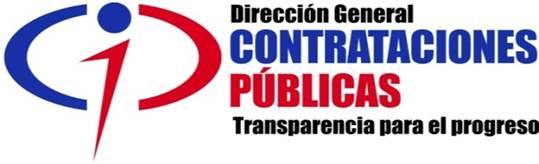 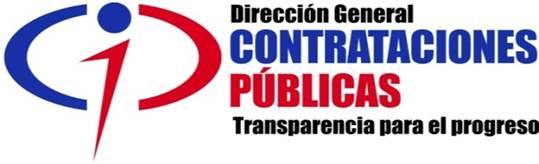 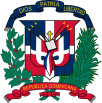 nombre del oferente: _________________________________________________________________________________________________    Los siguientes renglones serán cotizados de manera independiente a la oferta económica de la solución propuesta. TARIFAS SERVICIO AJUSTES MENORES  POR PERFIL PROFESIONALTARIFAS DE SERVICIO DE SOPORTE  FUNCIONAL Alternativas por cantidad máxima de horas al mes:______________________________________ en calidad de ______________________________, debidamente autorizado para actuar en nombre y representación de _________________________________________________. Firma ___________________________________Fecha: ___/___/______Item No.Descripción del Bien, Servicio u ObraUnidad demedidaCantidadPrecio UnitarioITBISPrecio Unitario FinalVALOR  TOTAL DE LA OFERTA: ………………………………………..……… RD$Valor total de la oferta en letras:……………………………………………………………………………………………………………………………………VALOR  TOTAL DE LA OFERTA: ………………………………………..……… RD$Valor total de la oferta en letras:……………………………………………………………………………………………………………………………………VALOR  TOTAL DE LA OFERTA: ………………………………………..……… RD$Valor total de la oferta en letras:……………………………………………………………………………………………………………………………………VALOR  TOTAL DE LA OFERTA: ………………………………………..……… RD$Valor total de la oferta en letras:……………………………………………………………………………………………………………………………………VALOR  TOTAL DE LA OFERTA: ………………………………………..……… RD$Valor total de la oferta en letras:……………………………………………………………………………………………………………………………………VALOR  TOTAL DE LA OFERTA: ………………………………………..……… RD$Valor total de la oferta en letras:……………………………………………………………………………………………………………………………………VALOR  TOTAL DE LA OFERTA: ………………………………………..……… RD$Valor total de la oferta en letras:……………………………………………………………………………………………………………………………………TipoCompletarPrecio Neto[UF / hora]1Director de Proyecto2Gerente de Sistemas 3Consultor Arquitecto de Software4Consultor especialista en gestión del cambio y capacitación5Consultor especialista en Compras PúblicasAlternativaTipo de SoportePrecio Neto Mensual[USD/ mes]Precio Neto hora adicional [USD/Hora]Precio Neto Anual [USD]1Soporte 10x52Soporte 10x63Soporte 24x7